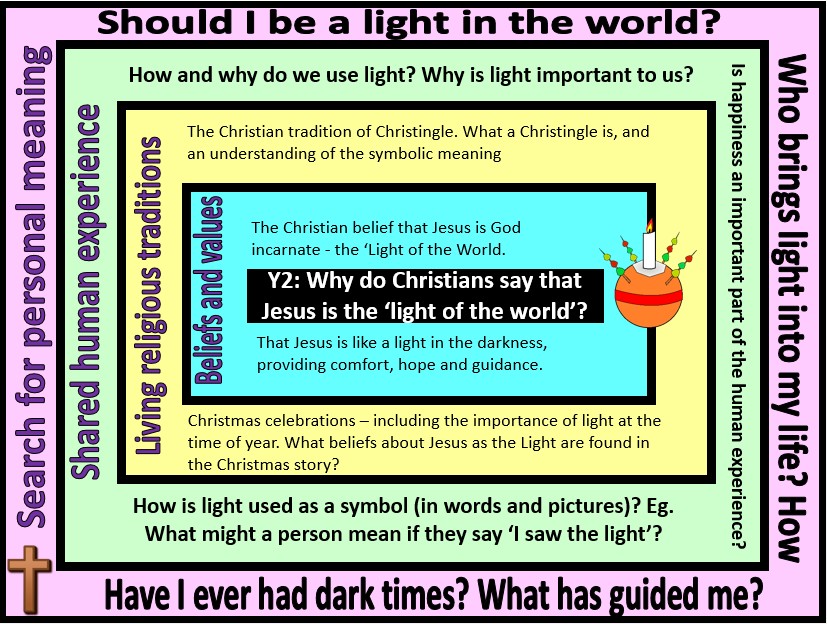 Focus Question:  Why do Christians say that Jesus is the ‘Light of the    world’?This unit enables pupils to explore the use of light to and how it might be used in religious communities   to indicate the presence of God and as a description for Jesus as God incarnate. Pupils should be able to make links between the imagery and symbolism of light in the Christian context and significant events in their own lives.This unit should build on the Y1 unit ‘Why is Jesus special to Christians?’ – Pupils should be encouraged  to recall information about why the birth of Jesus is important to Christians and why Jesus is seen as a  gift to the world.Focus Question:  Why do Christians say that Jesus is the ‘Light of the    world’?This unit enables pupils to explore the use of light to and how it might be used in religious communities   to indicate the presence of God and as a description for Jesus as God incarnate. Pupils should be able to make links between the imagery and symbolism of light in the Christian context and significant events in their own lives.This unit should build on the Y1 unit ‘Why is Jesus special to Christians?’ – Pupils should be encouraged  to recall information about why the birth of Jesus is important to Christians and why Jesus is seen as a  gift to the world.Field of EnquiryPossible Teaching IdeasShared Human Experience1Look at images of light  sources.Categorise uses of light, eg it removes dark, it guides, gives heat   etc.Collect examples of language using light images, eg, bright spark, dark mood, dawned on me, saw the light, light at the end of the   tunnel.Make the room dark, light candles (electric would be safer). How did they feel in the dark, then in the  light?Beliefs and Values 2Jesus is known as the ‘light of the world’.  Discuss the meaning of   this.Look at Bible references to Jesus and light (John 1: 4 – 5 and 9, Luke 2:32 and John 8:12). What might Christians mean when they talk about Jesus  as a light to the world?Look at some pictures showing Jesus and light (eg. ‘The Light of the World’ by William Holman  Hunt).Living Religious Traditions3Explore how light is used in Advent – use of advent candles, advent services.Learn about the Christingle. http://www.topmarks.co.uk/christmas/Christingle.aspx , http://www.childrenssociety.org.uk/what-you-can-do/fundraising-and- events/christingle/what-christingle.Interview or email a Christian and ask how Jesus is a light to them and how that knowledge alters their actions to others.Search for Personal Meaning4Could the children be ‘a light’ to others? Brainstorm good qualities that the class consider are worth following. Record the ideas as posters, poems, writing.Focus on a lighted candle. Can they think of a time when they brought light to a situation? How?Talk about a time when it has been dark or sad – and how a person has helped bring ‘light’ to the situation.Relate all this to Jesus and his role as ‘a light to the world’. Children consider how they could turn dark to light in their own lives.Y2 Learning - children will:Y2 Learning - children will:Y2 Learning - children will:Y2 Learning - children will:* suggest what Christians* identify ways in which* identify different ways that* ask questions about themight mean when they referChristians might use light ashumans use lightvalue of sources of light into Jesus as ‘the Light of thepart of their Christmas* discuss the importance oftheir own livesworld’celebrations (advent candles,light – as a source of* talk about the people who* talk about the differentcandle-light carl services,comfort, security and hopeprovide  comfort, securitytitles that might be given toChristingle) – and the* talk about how and whyand hope for themJesus – Christ/ Messiah/symbolic meaninglight might be an important* suggest ways in which theySaviour/Son of God* talk about the differentsymbolmight be a light for othersways that Christians mightcelebrate ChristmasBeliefs and valuesLiving religious traditionsShared human experienceSearch for personal meaning